Mr./Miss						Son/daughter of 				 Regd. No. 				 Joined University in 			 commenced from certificate/degree completed in Winter, Spring, / Summer Session ________________, which terminated on 		_______ Result declared vide No.		_ dated 			REMARKS: (may please be typed or in legible writing) General remarks by Tutor (for undergraduate certificate/degree), Supervisor (for postgraduate)(SIGNATURE & STAMP) Final remarks by the Dean/Director concerned (to be recorded in the certificate) (SIGNATURE & STAMP) Prepared by ……………………Checked by ……………………The Dean,Faculty of Agriculture and Environmental Sciences, MNS UAM Subject: APPLICATION FOR ISSUANCE OF CHARACTER CERTIFICATE Dear Sir, It is stated that I 					have passed certificate/degree from this University, according to the particulars given overleaf. I have deposited an amount of Rs.		__ as “Character certificate fee” into University Account No. 			 at the HBL (Old Shujababd road Branch, Multan) vide Challan No.			 dated 			 (original challan attached), obtained clearance from the relevant offices as detailed below and attached the requisite documents. Accordingly, it is requested to issue character certificate to me. Yours faithfully, (SIGNATURE OF THE APPLICANT)CLEARANCE WITH SIGNATURE & STAMP OF THE OFFICES AS DETAILED BELOW, WHICH MEANS THAT NOTHING IS OUTSTANDING AGAINST THE APPLICANT AND THAT THE PARTICULARS/INFORMATION GIVEN OVERLEAF BY HIM/HER HAVE BEEN CHECKED/FOUND CORRECT: Office of the Dean/Director/Director								Director Students' Affairs 									a. Hall Warden (In case of Boarder) 								b. Admn. Officer (Fee) (in case of Non-Boarder)							Tutor (for Intermediate Pre-Agriculture/) undergraduate courses)  				Senior Tutor 											Supervisor (for postgraduate) 									Chairman of the Department (for postgraduate) 							Librarian 											DOCUMENTS TO BE ATTACHED WITH THE APPLICATION FORM Original character certificate (if passed undergraduate degree program from this University. Original Bank Challan showing payment of fee. Attested copy of: a) Computerized National Identity Card. 			b) Domicile certificate c) University/Faculty Identity Card d) DMC/TranscriptPERMANENT HOME ADDRESS OF THE APPLICANT WITH PHONE & CELL NO. Note: The original character certificate will be issued only to the concerned applicant on production of original National Identity Card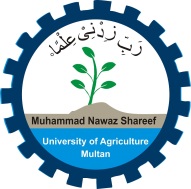 S. # of result Notification …………….MUHAMMAD NAWAZ SHAREEFUNIVERSITY OF AGRICULTURE, MULTAN PAKISTANDegreeYearCGPAB.Sc. (Hons.) AgricultureBS-CSBS-ITBBA/Agri. Business